Jednostka Wojskowa nr 4101 					Lubliniec, dnia 30.05.2022r.Ul. Sobieskiego 35, 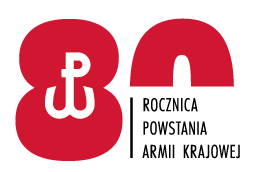 42-700 LubliniecNr spr. 47/2022Zawiadomienie o unieważnieniu postępowania Działając w oparciu o zapisy art. 260 ust. 2 ustawy z dnia 11 września 2019 r. – Prawo zamówień publicznych (Dz. U. z 2021 r. poz. 1129 z późn. zm.), zwanej dalej „ustawą Pzp”, zawiadamiam o unieważnieniu postępowania o udzieleniu zamówienia publicznego na                 ” Dostawę odzieży i sprzętu górskiego dla JW. 4101 w Lublińcu „ ( nr sprawy 47/2022) - Zadanie nr 1, Zadanie nr 2.Uzasadnienie faktyczne: W niniejszym postępowaniu nie zostały złożone żadne oferty.Uzasadnienie prawne: Zamawiający unieważnia postępowanie o udzielenie zamówienia, jeżeli nie złożono żadnego wniosku o dopuszczenie do udziału w postepowaniu albo żadnej oferty (art. 255 ust. 1 ustawy z dnia 11 września 2019 r. PZP Dz.U. z 2021 r. poz. 1129 z póź.zm.)                          DOWÓDCA  Jednostki Wojskowej Nr 4101w Lublińcu ___________________                                                                                         płk Wojciech DANISIEWICZAleksandra Breguła-Wyraz   (tel. 261-926 226)30.05.2022 r.T:2412